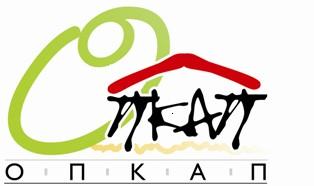                                                                                                              Άγιος Δημήτριος:…/…./………                    ΟΡΓΑΝΙΣΜΟΣ ΠΑΙΔΕΙΑΣ ΚΟΙΝΩΝΙΚΗΣ                                         Αρ.  Πρωτ:…………………………..ΑΛΛΗΛΕΓΓΥΗΣ ΚΑΙ ΠΡΟΣΤΑΣΙΑΣ(Ο.Π.Κ.Α.Π.) ΑΓΙΟΥ  ΔΗΜΗΤΡΙΟΥ ΑΤΤΙΚΗΣ	 Σχ. Έτος: 2020-2021ΚΕΝΤΡΟ ΔΗΜΙΟΥΡΓΙΚΗΣ ΑΠΑΣΧΟΛΗΣΗΣ ΠΑΙΔΙΩΝ	                                                                     ΑΙΤΗΣΗ ΕΓΓΡΑΦΗΣΠαρακαλώ όπως εγκρίνετε την εγγραφή του παιδιού μου στο Κέντρο Δημιουργικής Απασχόλησης Παιδιών.Δηλώνω υπεύθυνα ότι όλα τα στοιχεία είναι ακριβή και αποδέχομαι τους όρους λειτουργίας του Κέντρου Δημιουργικής Απασχόλησης Παιδιών σύμφωνα με τον  Κανονισμό Λειτουργίας του. Δέχομαι την αποστολή EMAIL και SMS  για την ενημέρωσή μου από τον ΟΠΚΑΠ και τον Δήμο Αγίου Δημητρίου.Απαραίτητα δικαιολογητικά εγγραφής:Αίτηση εγγραφής Ατομική κάρτα υγείας παιδιού συμπληρωμένη από παιδίατρο         2. 	Πιστοποιητικό οικογενειακής κατάστασης (www.gov.gr)        3.     Απόδειξη πρόσφατου λογαριασμού ΔEKO        4. 	Για  αλλοδαπούς , φωτοτυπία άδειας διαμονής σε ισχύ        5.     Υπεύθυνη δήλωση παραλαβής παιδιού                                                                                                                                                              …../…../20….Ο ΑΙΤΩΝ/Η ΑΙΤΟΥΣΑΣΤΟΙΧΕΙΑ ΠΑΙΔΙΟΥΣΤΟΙΧΕΙΑ ΠΑΙΔΙΟΥΣΤΟΙΧΕΙΑ ΠΑΙΔΙΟΥΣΤΟΙΧΕΙΑ ΠΑΙΔΙΟΥΟΝΟΜΑΤΕΠΩΝΥΜΟΗΜΕΡΟΜΗΝΙΑ ΓΕΝΝΗΣΗΣΣΧΟΛΕΙΟ ΦΟΙΤΗΣΗΣΤΑΞΗ ΦΟΙΤΗΣΗΣΣΤΟΙΧΕΙΑ ΓΟΝΕΩΝΣΤΟΙΧΕΙΑ ΓΟΝΕΩΝΣΤΟΙΧΕΙΑ ΓΟΝΕΩΝΣΤΟΙΧΕΙΑ ΓΟΝΕΩΝΠΑΤΕΡΑΣΜΗΤΕΡΑΟΝΟΜΑΤΕΠΩΝΥΜΟΟΝΟΜΑΤΕΠΩΝΥΜΟΔΙΕΥΘΥΝΣΗΔΙΕΥΘΥΝΣΗΤΗΛΕΦΩΝΑΤΗΛΕΦΩΝΑΟΙΚΙΑΣΟΙΚΙΑΣΤΗΛΕΦΩΝΑΤΗΛΕΦΩΝΑΕΡΓΑΣΙΑΣΕΡΓΑΣΙΑΣΤΗΛΕΦΩΝΑΤΗΛΕΦΩΝΑΚΙΝΗΤΟΚΙΝΗΤΟΤΗΛΕΦΩΝΑΤΗΛΕΦΩΝΑΑΛΛΟΑΛΛΟEMAILEMAILΔΗΜΟΤΗΣ ΑΓΙΟΥ ΔΗΜΗΤΡΙΟΥΔΗΜΟΤΗΣ ΑΓΙΟΥ ΔΗΜΗΤΡΙΟΥΝΑΙ                        OXI          NAI                          ΟΧΙΚΑΤΟΙΚΟΣ ΑΓΙΟΥ ΔΗΜΗΤΡΙΟΥΚΑΤΟΙΚΟΣ ΑΓΙΟΥ ΔΗΜΗΤΡΙΟΥΝΑΙ                        OXINAI                          OXI   ΕΠΑΓΓΕΛΜΑ ΠΑΤΕΡΑΕΠΑΓΓΕΛΜΑ ΠΑΤΕΡΑΕΠΑΓΓΕΛΜΑ ΠΑΤΕΡΑΕΠΑΓΓΕΛΜΑ ΜΗΤΕΡΑΣ